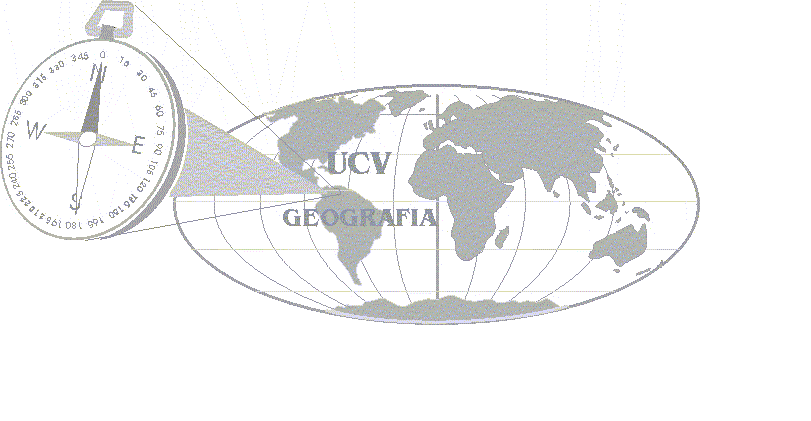 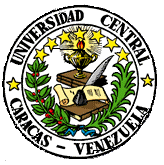 PLANILLA DE PREINSCRIPCIÓN  2017-2Utilice la tabla  que a continuación se presenta, para escribir en forma clara la(s) asignatura(s) (obligatorias, electivas, seminarios y/o talleres) que aspira cursar durante el semestre 2017-2. Defina en las celdas dispuestas: el nombre de la asignatura (tal como se ofrece en la programación docente), el semestre al cual pertenece la asignatura, el código y la sección.TOTAL DE CRÉDITOS A INSCRIBIR:Observaciones: __________________________________________________________________________________________________________________________________________________________________________________________________________________________________________________________________________________________				___________________________Firma del Profesor-Responsable					Firma del EstudianteNota. La validación de las asignaturas seleccionadas, se realizará en la estación a la que pertenezcan, y la inscripción de las mismas, estará condicionada al cumplimiento de los sistemas de prelaciones, horarios y cupos disponibles.ESCUELA DE GEOGRAFÍAESCUELA DE GEOGRAFÍAAPELLIDO (S) Y NOMBRE (S)CÉDULA DE IDENTIDADTELEFONOS:NOMBRE DE LA ASIGNATURASEMESTRECODIGOSECCIÓNCRÉDITOSVALIDACIÓN